                                                Фестиваль «ДЕМИДОВ ФЕСТ - 2022»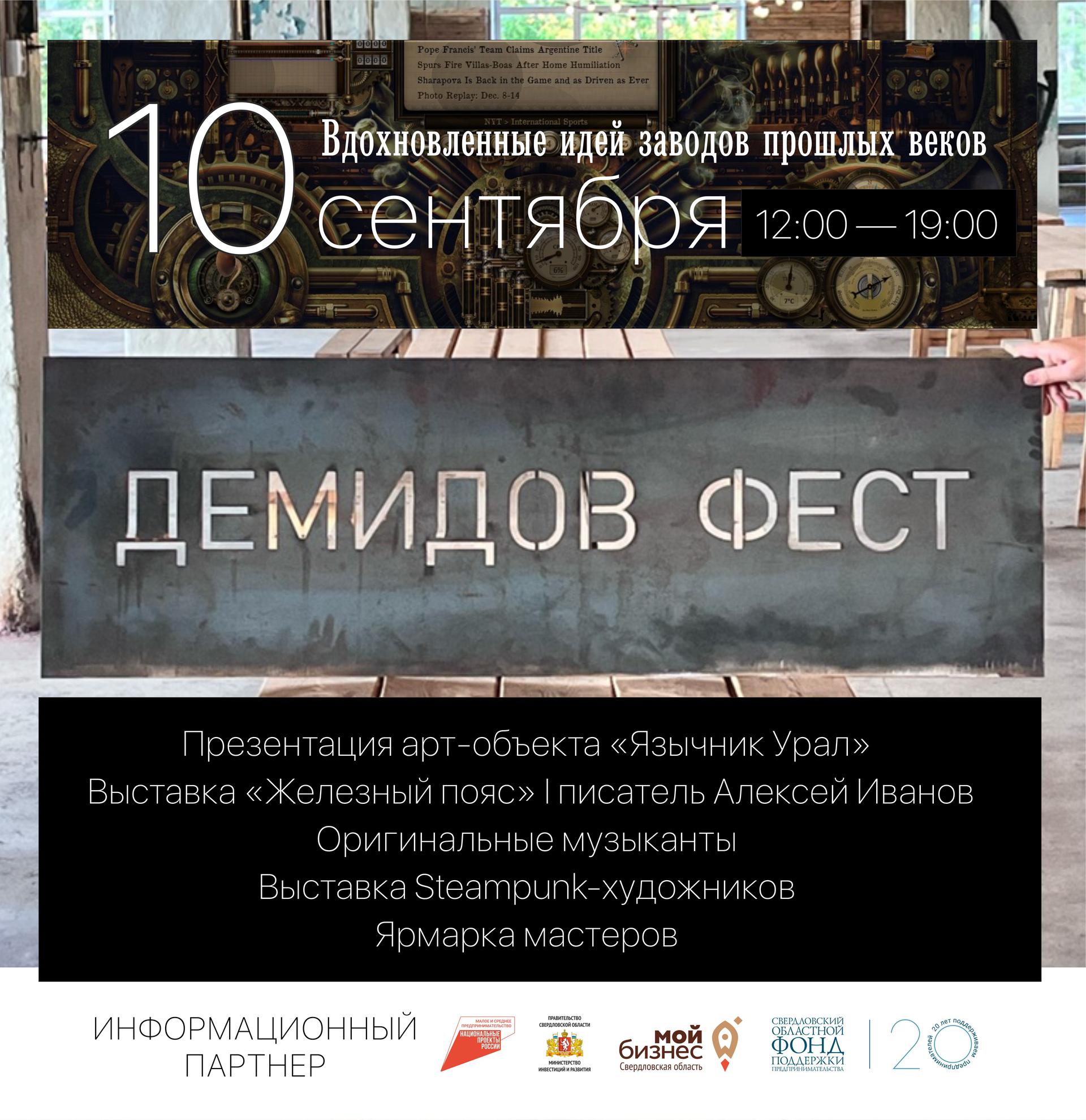 Фестиваль «ДЕМИДОВ ФЕСТ - 2022»Дата: 10 сентября (суббота)Время: с 12:00 — 19:00Место: пос. Черноисточинск, ул. Кирова, 2а, Арт-Резиденция Презентация «Индустриального бога»: Мобильные кузнецы, шоу огня и пара.Презентация Уральской лиги изобретателей «Как Кулибин»Презентация серии путеводителей «Путешествия с Алексеем Ивановым», писатель Алексей Иванов и продюсер Юлия ЗайцеваВыставка «Железный пояс»: презентация путеводителей «В сердце пармы», «Железный пояс», графика, маршруты, авторские экскурсии, интервьюМузыкальная программа: оригинальные музыкальные инструменталисты, хедлайнер группа «Радомир»Выставка Steampunk художниковЯрмарка мастеров, лекцииМастер-классыФут-корт Проведите выходные интересно всей семьей!Подробнее о мероприятии по ссылке Билеты тут 